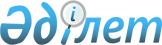 Ақтөбе облысы әкімдігінің 2007 жылғы 10 мамырдағы N 156 қаулысына өзгеріс енгізу туралы
					
			Күшін жойған
			
			
		
					Ақтөбе облыстық әкімиятының 2007 жылғы 16 карашадағы N 369 қаулысы. Ақтөбе облысының Әділет департаментінде 2007 жылғы 3 желтоқсанда N 3230 тіркелді. Күші жойылды - Ақтөбе облысының әкімдігінің 2013 жылғы 24 желтоқсандағы № 416 қаулысымен      Ескерту. Күші жойылды - Ақтөбе облысының әкімдігінің 24.12.2013 № 416 қаулысымен.

      "Қазақстан Республикасындағы жергілікті мемлекеттік басқару туралы" Қазақстан Республикасының 2001 жылғы 23 қаңтардағы N 148 Заңының 27, 37 баптарына сәйкес облыс әкімдігі ҚАУЛЫ ЕТЕДІ:



      1. Ақтөбе облысы әкімдігінің 2007 жылғы 10 мамырдағы N 156 "Он алты жасқа дейінгі мүгедек балалары бар отбасыларға қосымша көмек беру туралы" қаулысына төмендегідей өзгерістер енгізілсін:

      2.1 тармағы алынып тасталсын.



      2. Осы қаулы бірінші рет ресми жарияланғаннан кейін 10 күнтізбелік күн өткен соң қолданысқа енгізіледі.      Әкім облысы
					© 2012. Қазақстан Республикасы Әділет министрлігінің «Қазақстан Республикасының Заңнама және құқықтық ақпарат институты» ШЖҚ РМК
				